Science yr 5Go to the following webpage: https://www.bbc.co.uk/bitesize/articles/z7sgn9qWatch the three videos and try the three activities.Sound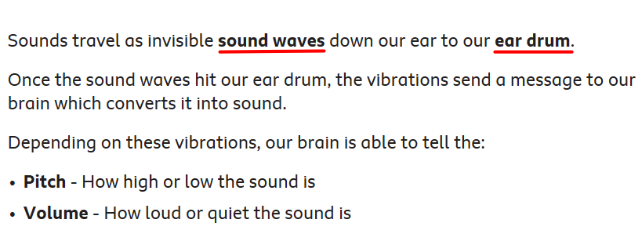 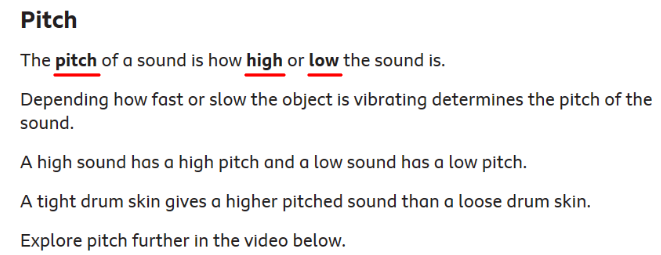 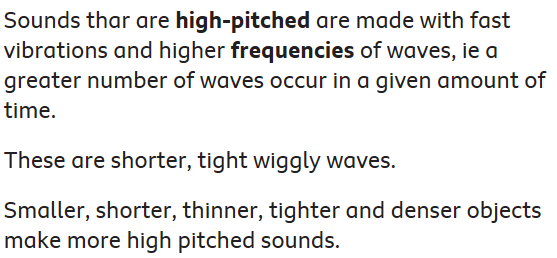 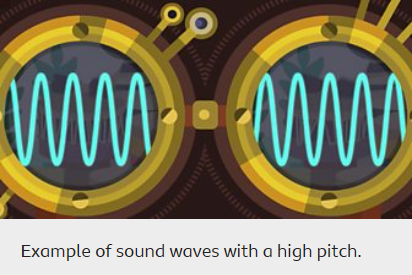 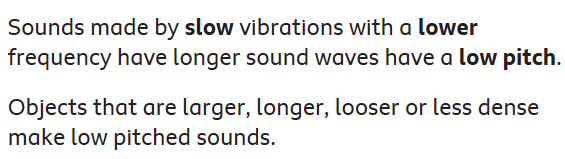 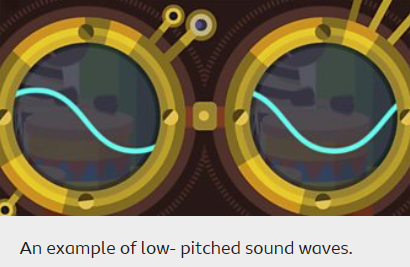 